http://office.microsoft.com/en-us/help/test-your-document-s-readability-HP010148506.aspxMicrosoft Office instructions:Test your document's readabilityWhen Microsoft Office Outlook and Microsoft Office Word finish checking the spelling and grammar, you can choose to display information about the reading level of the document, including readability scores according to the following tests:Flesch Reading EaseFlesch-Kincaid Grade LevelEnable readability statisticsOutlookOn the Tools menu, click Options.Click the Spelling tab, and then click Spelling and AutoCorrection.Click Proofing.Under When correcting grammar in Outlook, select the Check grammar with spelling check box.Select the Show readability statistics check box.After you enable this feature, open a file that you want to check, and check the spelling. When Outlook or Word finishes checking the spelling and grammar, it displays information about the reading level of the document.WordClick the Microsoft Office Button, and then click Word Options.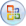 Click Proofing.Make sure Check grammar with spelling is selected.Under When correcting grammar in Word, select the Show readability statistics check box.Understand readability scoresEach readability test bases its rating on the average number of syllables per word and words per sentence. The following sections explain how each test scores your file's readability.Flesch Reading Ease testThis test rates text on a 100-point scale. The higher the score, the easier it is to understand the document. For most standard files, you want the score to be between 60 and 70.The formula for the Flesch Reading Ease score is:206.835 – (1.015 x ASL) – (84.6 x ASW)where:ASL = average sentence length (the number of words divided by the number of sentences)ASW = average number of syllables per word (the number of syllables divided by the number of words)Flesch-Kincaid Grade Level testThis test rates text on a U.S. school grade level. For example, a score of 8.0 means that an eighth grader can understand the document. For most documents, aim for a score of approximately 7.0 to 8.0.The formula for the Flesch-Kincaid Grade Level score is:(.39 x ASL) + (11.8 x ASW) – 15.59where:ASL = average sentence length (the number of words divided by the number of sentences)ASW = average number of syllables per word (the number of syllables divided by the number of words)Understand how languages affect readability scoresThe languages that you use in a document can affect how your Microsoft Office program checks and presents readability scores.If you set up Word to check the spelling and grammar of text in other languages, and a document contains text in multiple languages, Word displays readability statistics for text in the last language that was checked. For example, if a document contains three paragraphs — the first in English, the second in French, and the third in English — Word displays readability statistics for the English text only.For some European languages within an English document, Word displays only information about counts and averages, not readability.